ПостановлениеГлавы муниципального образования«Кошехабльское сельское поселение»«16» марта 2015г.                         № 12                             а. КошехабльОб утверждении  комплексной программы«Повышение безопасности дорожного движения в МО «Кошехабльское  сельское поселение» на 2015-2017 года»           В соответствии с  Федеральным законом от 10.12.1995г. № 196-ФЗ «О безопасности дорожного движения» Федеральный закон от 06.10.2003г. № 131- ФЗ «Об общих принципах организации  местного самоуправления в Российской  Федерации, уставом МО «Кошехабльское  сельское поселение»                                                               постановляю:Утвердить   комплексную программу «Повышение безопасности дорожного движения в МО «Кошехабльское сельское поселение на 2015-2017 года»,  согласно приложению №1.Контроль за исполнением настоящего постановлением возложить на первого заместителя главы администрации Мамхегова Р.Д. Настоящее Постановление вступает в силу с момента его подписания.  Глава муниципального образования                                                       «Кошехабльское  сельское поселение»                                              Х.Г. Борсов Приложение№1к Постановлению главы муниципального образования«Кошехабльское  сельское поселение»от «16» марта 2015г. № 12Паспорт  целевой программы «Повышение безопасности дорожного движения в МО «Кошехабльское сельское поселение» на 2015-2017 года»Содержание проблемы и обоснование необходимости её решения программным методомПроблема аварийности, связанной с автомобильным транспортом (далее – аварийность) на территории МО «Кошехабльское сельское поселение», в последнее десятилетие приобрела особую остроту в связи с несоответствием дорожно-транспортной инфраструктуры потребностям населения в безопасном дорожном движении, недостаточной эффективностью функционирования системы обеспечения безопасности дорожного движения и низкой дисциплиной непосредственных участников дорожного движения.Проблема обеспечения безопасности дорожного движения (далее – БДД) прочно заняла место в ряду важнейших социально-экономических и демографических проблем Российской Федерации и Республики Адыгея.Основными недостатками сложившейся дорожной инфраструктуры муниципального образования «Кошехабльское сельское поселение» являются:     - неразвитость сети местных дорог;     - плохое состояние покрытия местных дорог;     - недостаточная оснащённость дорог техническими средствами        обеспечивающими безопасность дорожного движения;     - практическое отсутствие системы обеспечения парковок в поселении.В свою очередь, организация движения пешеходов на территории МО «Кошехабльское сельское поселение» в настоящее время имеет следующие недостатки:     - недостаточное количество тротуаров;     - отсутствие или недостаточное освещение проезжей части и тротуаров.Учитывая складывающуюся обстановку, можно предположить, что в ближайшие годы обстановка с БДД в случае непринятия адекватных мер будет обостряться.	Сложившуюся ситуацию с аварийностью на автотранспорте необходимо решать путём принятия действенных и неотложных мер по совершенствованию системы обеспечения БДД.В результате проведённого анализа дорожно-транспортных происшествий, зафиксированных на территории Кошехабльского района, установлено, что отсутствие или неправильное применение технических средств организации дорожного движения является сопутствующей причиной трети всех дорожно-транспортных происшествий. Мероприятия по установке новых, замене и модернизации существующих технических средств организации дорожного движения должны позволить переломить негативную тенденцию к возрастанию тяжести и количества дорожно-транспортных происшествий на территории муниципального образования.Федеральный закон от 06.10.2003 № 131 – ФЗ «об общих принципах организации местного самоуправления в Российской Федерации» относит к вопросам местного значения дорожную деятельность в отношении автомобильных дорог местного значения в границах населённых пунктов поселения, а также осуществлении иных полномочий в области использования автомобильных дорог и осуществления дорожной деятельности в соответствии с законодательством Российской Федерации.Использование программно-целевого метода решения проблемы безопасности дорожного движения на территории муниципального образования «Кошехабльское сельское поселение» направлено на создание условий для обеспечения безопасного и комфортного передвижения автомобильных и пешеходных потоков в границах Кошехабльского сельского поселения.Цели и задачи ПрограммыЦелью Программы является снижение негативных последствий автомобилизации, обеспечение охраны жизни, здоровья граждан и их имущества, гарантии их законных прав  на безопасные условия движения по дорогам и улицам Кошехабльского сельского поселения.Условием достижения цели Программы является реализация следующей задачи – установка новых, замена и модернизация существующих технических средств организации дорожного движения (установка новых и модернизация существующих дорожных знаков, разработка проектов организации дорожного движения, схем расположения технических средств организации дорожного движения) на территории Кошехабльского сельского поселения.Характеристика программных мероприятийОжидаемые результаты реализации Программы и показатели эффективностиРеализация Программы позволит на территории муниципального образования Кошехабльского сельского поселения:      -  снизить количество дорожно-транспортных происшествий с пострадавшими;      -сократить количество погибших в результате дорожно-транспортных происшествий.Механизм реализации ПрограммыИсполнителем программы является администрация муниципального образования «Кошехабльское сельское поселение» (далее – исполнитель).Исполнитель осуществляет целевое и эффективное использование денежных средств, предусмотренных в Программе, и несёт ответственность за своевременную и качественную реализацию программных мероприятий, достижение конечных результатов Программы.В целях реализации Программы исполнитель заключает договора с организациями на поставки товаров, исполнение работ, оказание услуг..РЕСПУБЛИКА АДЫГЕЯАДМИНИСТРАЦИЯ Муниципального образования «КОШЕХАБЛЬСКОЕ СЕЛЬСКОЕ ПОСЕЛЕНИЕ»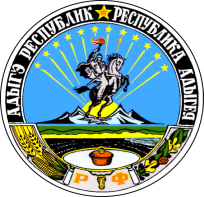 АДЫГЭ РЕСПУБЛИКМУНИЦИПАЛЬНЭ ГЪЭПСЫКIЭ ЗИIЭ«КОЩХЬАБЛЭ КЪОДЖЭ ПСЭУПI»Наименование организацииНаименование ПрограммыОснование для разработкиЦели и задачи ПрограммыСроки реализации программыИсполнитель Программы Ожидаемые конечные результаты реализации Программы и показатели              социально-экономической              эффективности                  Администрация муниципального                                                          образования «Кошехабльское сельское  поселение»Долгосрочная целевая программа                                                      «Повышение безопасности дорожного  движения в МО «Кошехабльское сельское                                                  поселение» на 2015-2017 года»Федеральный закон от 10.12.1995г.                                  ФЗ «О безопасности дорожного движения»                                                  Федеральный закон от 06.10.2003г. № 131-ФЗ «Об общих принципах организации местного самоуправления в Российской Федерации, устав МО «Кошехабльское сельское поселение»Целью Программы является снижение негативных последствий автомобилизации, обеспечение охраны жизни, здоровья  граждан и их имущества, гарантий их законных прав на безопасные условиядвижения по дорогам и улицам поселения;задачей программы является установка новых. Замена и модернизация существую-щих технических средств организациидорожного движения на территории                                                        муниципального образованияПрограмма рассчитана на 2015-2017 годаАдминистрация МО «Кошехабльское сельское поселение»Реализация  Программы должна способствовать:- снижению количества дорожно-транспортных происшествий;- сокращению количества погибших в                                                     результате дорожно-транспортных происшествий №п/пНаименование мероприятийИсполнительСрокреализацииОбъем финансирования 
мероприятий из средств бюджета, тыс. руб.1.Разработка проектов организации дорожного движения на территории муниципального образования, схем  расположения технических средств  организации дорожного движения.Администрация МО  «Кошехабльское сельское поселение» 2015-2017гг.76,52.Установка новых и модернизация существующих дорожных знаков и разметки Администрация МО  «Кошехабльское сельское поселение» 2015-2017гг.1350,0